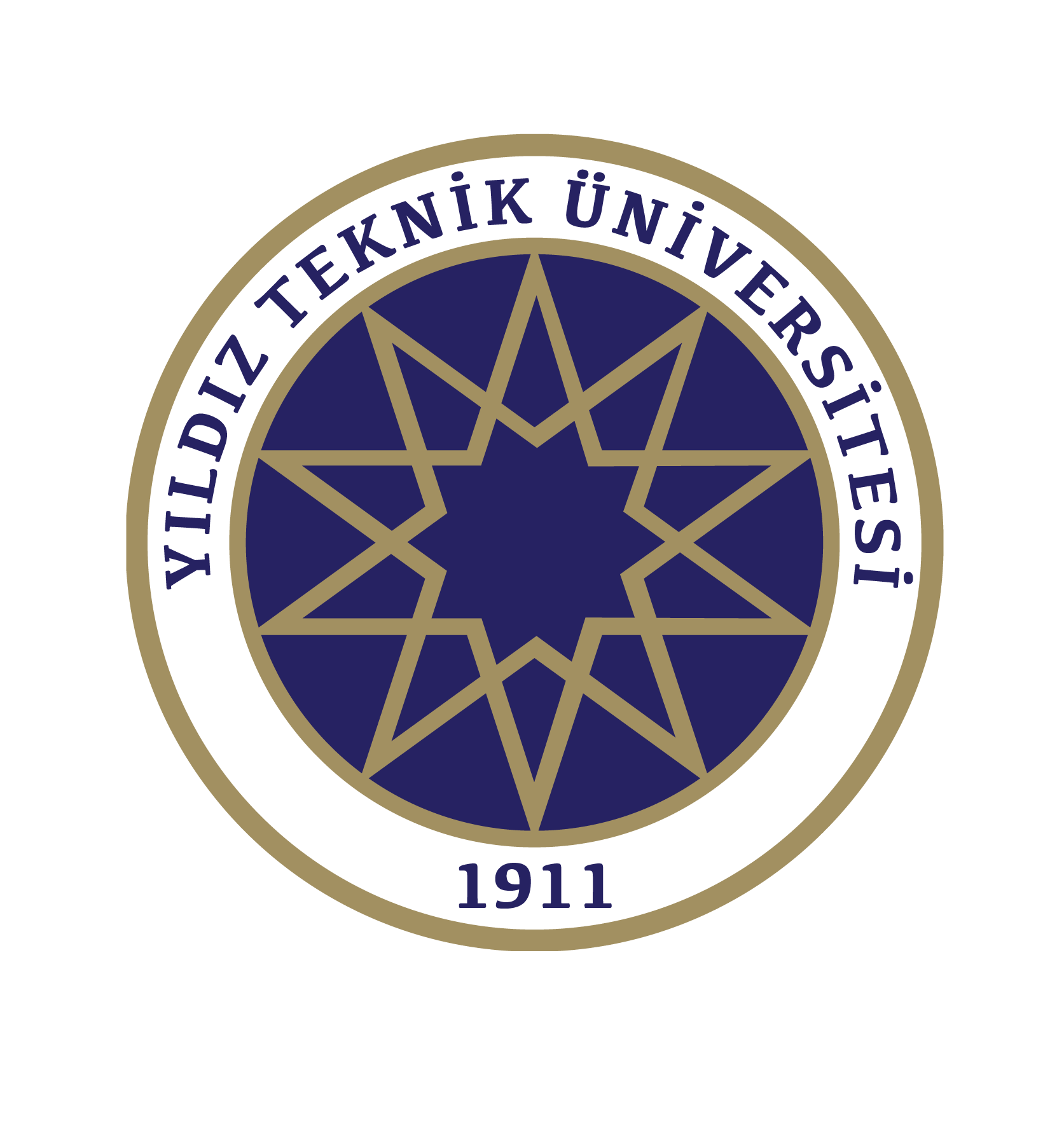 Sayın İlgili, Bir eğitim kurumunda verilen hizmetin veya programın kalitesinin sürekli izlenerek, paydaşlardan görüşler ve dönütler alarak  iyileştirilmesi büyük önem arz etmektedir. Bu nedenle, program  eğitim amaçlarının belirlenmesinde işveren olan siz değerli dış paydaşlarımızın görüşlerinin Bölümümüzün program eğitim amaçlarının güncellenmesinde önemli girdiler oluşturacağı kanısındayız. Bu amaçla, YTÜ Makine Mühendisliği Bölümü’nün program hedef ve amaçları temel alınarak hazırlanmış olan bu anket formunu doldurmanızı rica eder,  çalışmalarınızda başarılar dilerim.Saygılarımla,Prof. Dr. Zehra YUMURTACIMakine Mühendisliği Bölüm BaşkanıAdınız Soyadınız 	:*YÖK öncelikli alanlar listesinden alınmıştır.                                                                                                                 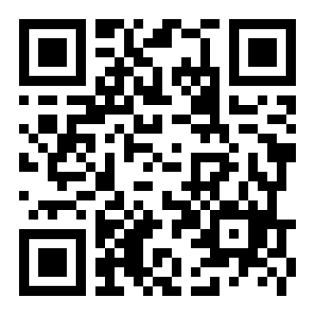 Verdiğiniz bilgiler programlarımızın geliştirilmesinde hassasiyetle dikkate alınacaktır. Katılımız için teşekkürler.FİRMA / KURUM BİLGİLERİMesleğiniz Firma / Kurum Adı Firmadaki / Kurumdaki Göreviniz Firmanın / Kurumun Faaliyet Alanı Firmadaki YTÜ Mezunu Makine Mühendisi Sayısı TelefonE-posta:YTÜ MAKİNE MÜHENDİSLİĞİ BÖLÜMÜ MEZUNLARI İLE İLGİLİ GÖRÜŞLERİNİZ1: Kesinlikle katılmıyorum, 2: Katılmıyorum, 3: Ne katılıyorum ne katılmıyorum, 4: Katılıyorum, 5: Kesinlikle katılıyorumYTÜ MAKİNE MÜHENDİSLİĞİ BÖLÜMÜ MEZUNLARI İLE İLGİLİ GÖRÜŞLERİNİZ1: Kesinlikle katılmıyorum, 2: Katılmıyorum, 3: Ne katılıyorum ne katılmıyorum, 4: Katılıyorum, 5: Kesinlikle katılıyorumYTÜ MAKİNE MÜHENDİSLİĞİ BÖLÜMÜ MEZUNLARI İLE İLGİLİ GÖRÜŞLERİNİZ1: Kesinlikle katılmıyorum, 2: Katılmıyorum, 3: Ne katılıyorum ne katılmıyorum, 4: Katılıyorum, 5: Kesinlikle katılıyorumYTÜ MAKİNE MÜHENDİSLİĞİ BÖLÜMÜ MEZUNLARI İLE İLGİLİ GÖRÜŞLERİNİZ1: Kesinlikle katılmıyorum, 2: Katılmıyorum, 3: Ne katılıyorum ne katılmıyorum, 4: Katılıyorum, 5: Kesinlikle katılıyorumYTÜ MAKİNE MÜHENDİSLİĞİ BÖLÜMÜ MEZUNLARI İLE İLGİLİ GÖRÜŞLERİNİZ1: Kesinlikle katılmıyorum, 2: Katılmıyorum, 3: Ne katılıyorum ne katılmıyorum, 4: Katılıyorum, 5: Kesinlikle katılıyorumYTÜ MAKİNE MÜHENDİSLİĞİ BÖLÜMÜ MEZUNLARI İLE İLGİLİ GÖRÜŞLERİNİZ1: Kesinlikle katılmıyorum, 2: Katılmıyorum, 3: Ne katılıyorum ne katılmıyorum, 4: Katılıyorum, 5: Kesinlikle katılıyorumYTÜ MAKİNE MÜHENDİSLİĞİ BÖLÜMÜ MEZUNLARI İLE İLGİLİ GÖRÜŞLERİNİZ1: Kesinlikle katılmıyorum, 2: Katılmıyorum, 3: Ne katılıyorum ne katılmıyorum, 4: Katılıyorum, 5: Kesinlikle katılıyorumSorular123451Güçlü bir mühendislik formasyonuna sahiptir.  (PEA1)2Disiplin içi veya disiplinler arası çalışma ortamlarında çalışabilir, inisiyatif kullanabilir ve sorumluluk alabilir. (PEA1)3Çalıştığı alandaki mühendislik problemlerini belirleyebilir ve çözüm üretebilir.  (PEA2).4Bilimsel çalışma için gerekli literatür araştırması yapacak, sonuçları raporlayacak ve problemi ortaya koyacak bilgi ve beceriye sahiptir. (PEA3, PEA5)5Deneysel tasarım, veri toplama, analiz etme ve yorumlama becerisine sahiptir. (PEA3, PEA5)6Güncel ihtiyaçları belirleyebilir, bu alanlardaki eksikleri gidermek için  yeni çalışma alanları oluşturabilir. (PEA4)7Öncelikli alanlarda (Hesaplamalı Bilim ve Mühendislik, İleri ve Akıllı İmalat,  Otomotiv, Sürdürülebilir ve Akıllı Ulaşım, Termoakışkan, Yenilebilir Enerji ve Enerji Depolama)* çalışmalar yaparak endüstriyel gelişmeye katkı sağlar (PEA4).8Yaşam boyu öğrenme ilkesine bağlıdır. Kendini sürekli geliştirme becerisine sahiptir. (PEA4)9Diğer görüşleriniz: Diğer görüşleriniz: Diğer görüşleriniz: Diğer görüşleriniz: Diğer görüşleriniz: Diğer görüşleriniz: 